Prot. n° _______/__				                  Matera, _____________ 								All’I.N.A.I.L.								Via Lucana, 144								MATERAALLA DIREZIONE PROVINCIALE    DE LAVORO								Via Annibale di Francia								MATERAOGGETTO: Comunicazione avvio stage presso ______________________________ Alunni   classe __ Sez. ___  Settore _________________________________      A.S. 20__/20__	Si comunica che n. ____ alunni, frequentanti la classe ___  Sez. __  del Settore __________________, effettueranno uno stage di n. _____ ore  presso __________________________________  - via ________________________    n° ____   Matera, nei gg________    mese __________          anno 20___.	I periodi trascorsi presso __________________________ sono considerati a tutti gli effetti come attività didattica e vengono disciplinati, per quanto concerne lo status degli studenti e/o docenti, dalle norme di legislazione scolastica, ivi comprese quelle concernenti le assenze e le sanzioni disciplinari. Per tale attività non è prevista alcuna forma retributiva agli alunni.	Si comunica, altresì, che gli allievi sono coperti da assicurazione contro gli infortuni alla propria persona e la responsabilità civile dell’Istituto verso terzi.								IL DIRIGENTE SCOLASTICO								    Prof. __________________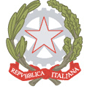            M.I.U.R.          ISTITUTO DI ISTRUZIONE SUPERIORE“I. Morra”Codice Meccanografico: MTIS009001Servizi Socio-Sanitari - Servizi CommercialiProduzioni Industriali e Artigianali - Chimica, Materiali e BiotecnologieIndustria – Biotecnologie Ambientali - Produzioni Tessili SartorialiManutenzione e Assistenza TecnicaApparati Impianti Servizi Tecnici Industriali e Civili - Manutenzione dei Mezzi di Trasporto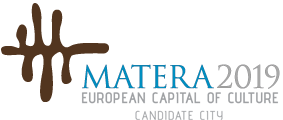                   F.S.E.